Candance Childress , FNP-C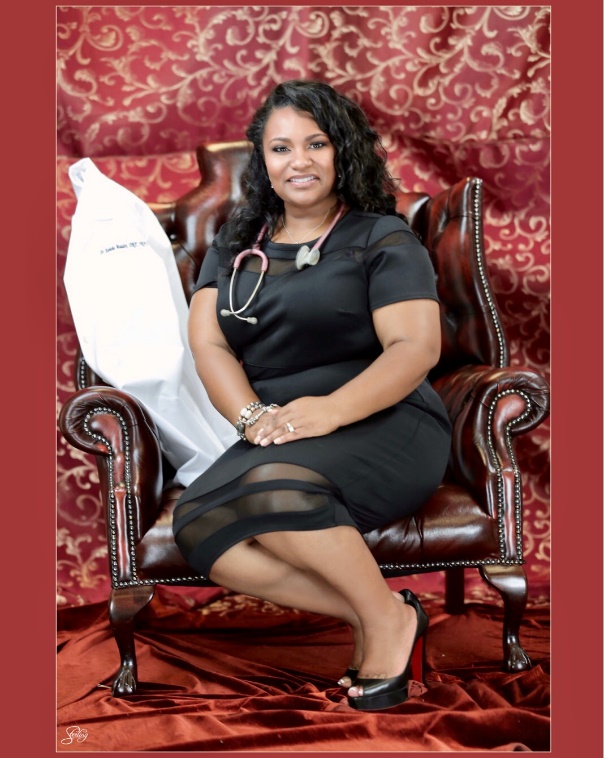 Director of Jackson Hinds School-Based ClinicsCandance Childress is a Family Nurse Practitioner, board certified by the American Association of Nurse Practitioners and licensed by the Mississippi Board of Nursing. She originally attended Mississippi University for Women, in Columbus, Mississippi, where she received a Bachelor of Science in Nursing. Candance then further pursued her interest in nursing, graduating with from Alcorn State University with a Master of Science in Nursing, with a concentration in Family Nurse Practitioner. Her scope of practice encompasses health promotion, disease prevention, diagnosis and management of common and complex health problems beginning in childhood and continuing throughout the aging process. Candance is an active member of several professional organizations including the Mississippi Board of Nursing, Mississippi Nurse Practitioner Association and Sigma Theta Tau, the international Honor Society of Nursing.She began her career in healthcare in 2004 by working as a Patient Care Technician at an area hospital. Since that time, she has accumulated nearly 14 years of nursing experience and education in various areas of patient care (neurological, orthopedic, medical-surgical, cardiac, emergency room, oncology and nurse practitioner).She currently works for Jackson Hinds Comprehensive Health as a School Based Nurse Practitioner for Jackson Public School District (Jim Hill High School, Isable Elementary School). She has a unique combination of strong nursing skills and strives to provide the best health care possible. She believes in building a long lasting and trusting relationship with all patients. Her philosophy has always been to learn as much as she can from all of life experiences. Being a student of life has afforded her the ability to always lend a helping hand to others who cannot help themselves. Candance and her husband Keneen, reside in Terry, Mississippi.  She attends Greater Pearlie Grove M.B. Church, where she is an active member of the Health Ministry serving as Treasure. She enjoys reading, as well as traveling around the world.